Beleid Sociale veiligheid PBS september 2022 InleidingOp de Prinses Ireneschool hanteren we een veiligheidsbeleid waarin in zijn algemeenheid is beschreven hoe zowel de sociale als fysieke veiligheid bij ons op school ingericht is.Onder dit algemene veiligheidsbeleid hangen twee specifieke beleidsstukken:-Beleid sociale veiligheid PBS-Beleid Fysieke veiligheidIn onderstaand schrijven wordt het beleid sociale veiligheid PBS zoals wij dit hanteren bij ons op school beschreven.Hoofdstukindeling:Algemene uitleg  SWPBSOverzicht SWPBS-lessen met waarden en consequentiesPleinplanDe Gouden weken (incl. lessen sociale veiligheid)Anti-pestcoördinatorGedragsprotocol en time-outprotocol (inclusief menu van consequenties)Hoofdstuk 1 Algemene uitleg SWPBS Schoolwide Positive Behavior Support (SWPBS)Schoolwide Positive Behavior Support (SWPBS) is een evidence based systeem dat zorgt voor een geïntegreerde schoolbrede aanpak, gericht op het bevorderen van gewenst gedrag van alle leerlingen binnen de school. Goed gedrag kun je leren!SWPBS - kortweg PBS - richt zich op het versterken van gewenst gedrag en op het voorkomen van probleemgedrag. Het doel is een positieve, sociale omgeving te scheppen die het leren bevordert en gedragsproblemen voorkomt. 
PBS richt zich op drie niveaus van de school: het primaire interventieniveau voor alle leerlingen in alle schoolsituaties (85-92%); het secundaire interventieniveau voor groepjes leerlingen die extra ondersteuning nodig hebben om gewenst gedrag te kunnen ontwikkelen (7-10%); en op enkele leerlingen die een intensieve zorg voor gedrag nodig hebben (3-5%).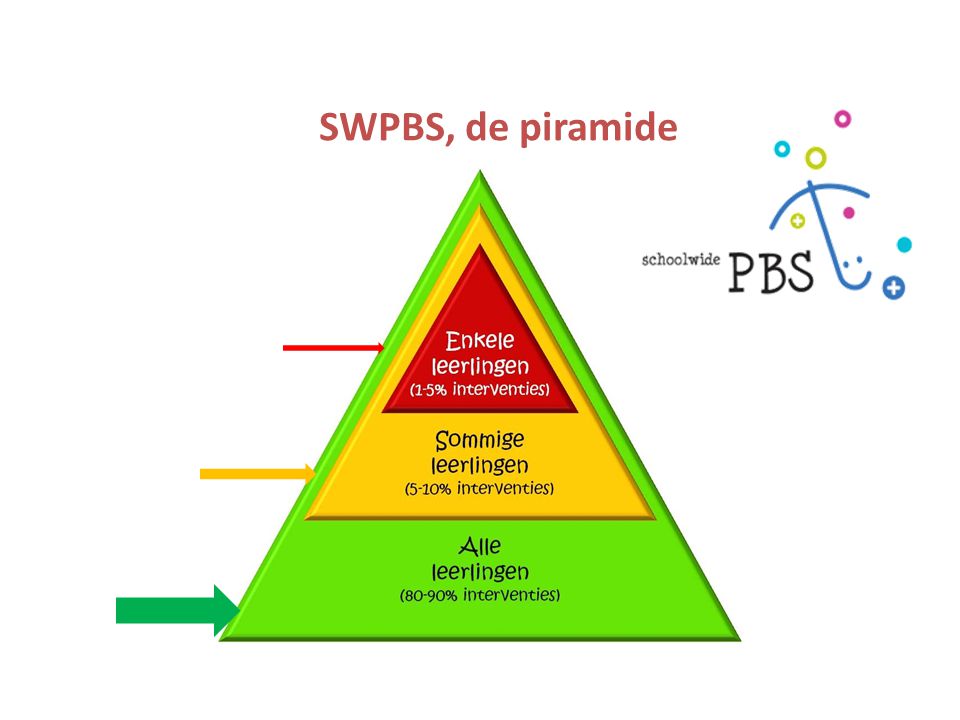 
De basiselementen van PBS1. Leerlingen weten welk gedrag van hen wordt verwachtVanuit de gemeenschappelijke waarden respect, verantwoordelijkheid en veiligheid heeft het team gezamenlijk beschreven welk gedrag van kinderen wordt verwacht. Voor alle plekken in en om de school zijn deze gedragsverwachtingen duidelijk benoemd en visueel gemaakt. Dus niet alleen in de klas, maar ook in de gangen, op het schoolplein en bij activiteiten buiten de school, weten de leerlingen welk gedrag er van hen verwacht wordt.Alle medewerkers, ouders, gidsen en vrijwilligers worden betrokken bij de uitvoering van de verschillende interventies. Zo wordt gewenst gedrag bekrachtigd door de leerkracht in de klas, maar ook door de onderwijsassistente op het schoolplein en de leesmoeder in de bibliotheek.
 2. Gedrag wordt aangeleerd
In een PBS-school wordt gedrag gezien als een vak. Net als taal en rekenen wordt gedrag regelmatig geoefend en herhaald. Zo weten de leerlingen hoe het gedrag behorende bij de gedragsverwachting er concreet uitziet.
 3. Gewenst gedrag wordt bekrachtigd
Om gedrag structureel te stimuleren, werkt de Prinses Ireneschool met een beloningssysteem dat door alle medewerkers van de school wordt gebruikt, in alle ruimtes van de school.De aandacht voor ongewenst gedrag wordt minimaal gehouden. Teamleden werken actief aan een verhouding van 4:1. Dat betekent vier positieve bekrachtigers tegenover één correctie. Bekrachtigen gebeurt met name door het geven van complimenten gekoppeld aan gewenst gedrag.
 4. Bij ongewenst gedrag volgt een duidelijke consequentieWanneer een leerling niet aan een gedragsverwachting voldoet, volgt de reactieprocedure waarbij een leerling de keus krijgt van een consequentie of te handelen naar de gedragsverwachting. Er is eenduidigheid binnen de school over de consequenties die gehanteerd worden bij ongewenst gedrag, zodat voor leerlingen en leerkrachten duidelijk is hoe die consequenties eruitzien.
 5. School, ouders en (jeugd)zorg werken intensief samen
Een belangrijk en uniek element binnen PBS is dat een actieve samenwerking tussen school, ouders en (jeugd)zorg gestimuleerd wordt.
Wij betrekken ouders op een positieve manier bij het onderwijs van hun kind. Er zijn ouderavonden om de ouders te informeren over de waarden die hun kind op school leert. Hierbij wordt ook gezamenlijk nagedacht over manieren waarop ouders zelf het positieve gedrag van hun kind thuis kunnen stimuleren. Het integreren van onderwijs en zorg helpt bij het vroeg signaleren van leerlingen en gezinnen die specifieke zorg nodig hebben en zorgt ervoor dat de juiste zorg sneller op de juiste plek geboden wordt. 6. Beslissingen worden genomen op basis van geregistreerde gegevensHet gedrag van alle leerlingen wordt schoolbreed geregistreerd en in kaart gebracht in een databasesysteem. De registratie van gedragsincidenten geeft zicht op waar, wanneer, hoe laat en bij wie gedragsincidenten plaatsvinden. Deze informatie helpt om gerichte beslissingen te nemen en waar nodig over te gaan tot actie op het niveau van de hele school, een groep of een individuele leerling. Deze informatie wordt maandelijks besproken in het PBS team. Dit team bestaat uit directie, coördinator leerlingenzorg en 2 leerkrachten. Hoofdstuk 2 Overzicht SWPBS-lessen met waarden en consequentiesHoofdstuk 3 PleinplanOns schoolplein in verdeeld in zones om tegemoet te komen aan de verschillende behoeften van de leerlingen. Er is een groene zone, een klim- en klauterzone en een  balzone. Daarnaast hebben we de beschikking over een grasveld. Op het plein is ook een zone waar fietsen geplaatst worden.Bij de verschillende zones horen verschillende gedragsverwachtingen en waarden die beschreven staan  in de lessen.Les 26: PauzeWe blijven bij de ramen van de kleuterklassen vandaan We gaan meteen in de rij staan als de bel gaat (onderbouw)We lopen direct naar binnen wanneer de bel gaat (bovenbouw) We ruimen de spullen op wanneer de bel gaat We eten en drinken niet op het plein Tijdens de pauze blijven we buiten (is geen les over). Als je tijdens de pauze echt nodig moet plassen, mag je gaan. Les 27: De groene zone (inclusief duikelrek)  We laten de bomen met rust.We laten de houtsnippers in de houtjesbak en gooien er niet mee. We mogen er wel mee spelen. We mogen in de boomtunnel spelen.	Bij deze zone staat een leerkracht die ook op het plein let.Les 28: De klim-en klauterzone (inclusief zandbak en speelhuisje)We gebruiken het klimtoestel zoals het bedoeld is.We spelen op de klimtoestellen.De materialen blijven op de grond.We spelen hier zonder fietsen etc.Bij deze zone staat een leerkracht die ook op het plein en ingangsdeur van de onderbouw let.Les 30: Schoolplein – AlgemeenWe gebruiken de materialen en zones op het schoolplein waarvoor ze bedoeld zijnVoetbalveldjeHet veldje is bedoeld voor kinderen tot en met groep 4We houden ons aan het roosterEr spelen geen kinderen naast het veldjeDe leerkracht van de groep die op het veldje speelt, houdt hier toezicht.GrasveldHet veld is bedoeld voor kinderen vanaf groep 5We houden ons aan het rooster.De leerkrachten van de groepen die op het veldje spelen, houden hier toezicht.TafeltennistafelWe spelen hier met elkaarBij deze zone staat een leerkracht die ook op het plein  en  de deur van de hoofdingang let.Elke groep heeft z’n eigen bal  van school.Rond de tafeltennistafel blijven we met de voeten op de grond. FietsenrekWe zetten onze fietsen in de rekken of langs het hek tot de witte streepWe gebruiken de ingang van de fietsenstalling om in de stalling te komen en deze te verlaten.De kinderen in groep drie mogen in overleg 's middags ook met de kleutermaterialen spelen. Hoofdstuk 4 De gouden weken De eerste periode van het nieuwe schooljaar is een belangrijke periode waarin de nieuwe groep gevormd wordt. Deze periode duurt tot en met de herfstvakantie. Als deze periode goed gebruikt wordt, kan dit leiden tot een positieve groep met minder pestgedrag. Op de Ireneschool vullen we deze periode in met de lessen sociale veiligheid uit PBS en de oefeningen uit “Grip op de groep”. De lessen sociale veiligheid zijn te vinden op SharePoint en in de fysieke PBS-map. De oefeningen uit “Grip op de groep” zijn te vinden in het boek “Grip op de groep”. Er is een schema waarin staat welke lessen er in deze periode gegeven worden (combinatie van Grip op de groep en PBS-lessen). De lessen worden verzameld in een map voor elke groep en in elke klas komt het boek.Hoofdstuk 5 Anti-pestcoördinator Bij ons op school hebben we een anti-pestcoördinator in de persoon van Jeannette van Eersel. De anti-pestcoördinator is verantwoordelijk voor het gedragsprotocol binnen onze school. Zij houdt zicht op de berichtgeving en wetgeving omtrent het onderwerp pesten binnen het primair onderwijs zodat ons gedragsprotocol blijft voldoen aan de wet. Zij is er verantwoordelijk voor dat alle partijen kennis hebben van het gedragsprotocol. Zij zal ervoor zorgen dat het gedragsprotocol binnen de school regelmatig onder de aandacht wordt gebracht en ‘leeft’ binnen onze school. Eens per jaar zal zij het gedragsprotocol op de agenda van een teamvergadering zetten. Dit om als team gezamenlijk te beoordelen of het protocol nageleefd wordt, of  het nog up-to-date is en of we als team er zaken in willen veranderen.De leerkracht  is en blijft het eerste en vaste aanspreekpunt wanneer er sprake is van pesten. Jeannette komt in beeld wanneer ingezette interventies niet het gewenste resultaat opleveren. Zowel leerlingen als ouders/verzorgers en collega’s kunnen een beroep op haar doen. Zij zal samen met de betreffende leerling(en), de betreffende ouders/verzorgers en de betreffende leerkracht(en) het pestprobleem in kaart brengen en op zoek gaan naar oplossingen. Vervolgens zal de vinger aan de pols houden tijdens het traject dat uitgezet wordt en het aanspreekpunt blijven.De anti-pestcoördinator brengt in overleg met de desbetreffende leerkracht ook leerlingen in, in het PBS-team. Met elkaar wordt dan gekeken of aan alle voorwaarden in de groep is voldaan en welke stappen nog moeten worden genomen.Hoofdstuk 6 Gedragsprotocol en time-outprotocol InleidingBij onderwijspersoneel, ouders en leerlingen ontstaat een behoefte aan duidelijke afspraken over de wijze van omgang met elkaar. Maatschappelijke ontwikkelingen, beleid van de overheid t.a.v. de herwaardering voor waarden en normen en betreurenswaardige incidenten vormen dikwijls de directe aanleiding om gedragsafspraken te maken. De scholen worden daarnaast steeds vaker gedwongen om gedragsnormen bij te brengen, omdat leerlingen van huis uit geen of afwijkende grenzen meekrijgen.Afspraken ten aanzien van de omgang met elkaar dienen te leiden tot acceptatie, respect en vertrouwen. Regels worden daarom altijd vanuit een positieve invalshoek opgesteld. Het te wensen gedrag wordt geformuleerd. Zo buigen wij op de Prinses Ireneschool een regel zoals: “Wij rennen niet in de gang” naar “Wij lopen rustig door de gang” (zie PBS lessen en menu van consequenties).Het opstellen van afspraken en/of regels voor het sociale verkeer op school is in onze optiek een onderdeel van het totale veiligheidsbeleid, omdat het bijdraagt aan een aangenaam schoolklimaat.Afspraken op schoolHet ontwikkelen van gezamenlijke waarden door middel van afspraken dienen een doel en leiden tot een kader waardoor:Afspraken gemaakt kunnen worden over de wijze van omgang met elkaar;Verwachtingen naar elkaar worden uitgesproken;Een schoolklimaat ontstaat dat zich kenmerkt door acceptatie, respect en vertrouwen;Een leerklimaat ontstaat waar optimale leer- en werkprestaties geleverd worden;De interne beleving van veiligheid toeneemt.Heldere omgangsafspraken hebben op meerdere niveaus een functie:Preventief: De afspraken vormen een leidraad voor gedrag en voorkomen zo ongewenste gedragingen;Curatief: De afspraken bieden direct een maatstaf voor disciplinaire maatregelen bij grensoverschrijdend gedrag;Bij klachtbehandeling: Afspraken functioneren ook als toetssteen bij de behandeling van klachten.Voorwaarden voor het functioneren van omgangsafspraken is dat alle betrokkenen bij een schoolgemeenschap deze afspraken begrijpen en kunnen onthouden. De formulering is hierin mede bepalend. Vanuit PBS hebben we de gedragsregels opgesteld vanuit positieve bewoordingen. Met behulp van pictogrammen en poppetjes die de waarden vertegenwoordigen, worden de regels gemakkelijker onthouden. Het spectrumScholen leiden vaak hun regels af van hun signatuur. De stichting Onderwijs Primair wil openbaar en algemeen toegankelijk primair onderwijs bieden ongeacht afkomst, cultuur of religieuze afkomst. Dit houdt in dat onze scholen geen onderscheid maken in godsdienst en levensovertuiging. Ontmoeting tussen verschillende mensen staat centraal binnen ons onderwijs. De scholen dienen in de omgangsafspraken ruimte te bieden voor uiteenlopende denkbeelden en meningen, zolang daar op een respectvolle manier uiting aan wordt gegeven.Daarnaast kunnen de scholen gebruik maken van de wettelijke verplichting uit de grondwet, het Wetboek van Strafrecht, de Kwaliteitswet en wetgeving omtrent bestrijding seksueel misbruik, agressie en geweld. Ook het gedragsprotocol en het veiligheidsbeleid kan gebruikt worden als aan aangrijpingspunt.Op de Prinses Ireneschool hebben we afspraken gemaakt over de volgende onderwerpen:Pesten (zie gedragsprotocol/veiligheidsbeleid)Taalgebruik (zie gedragsprotocol/veiligheidsbeleid)Internetgebruik (zie afspraken top 10)Chatten en SMS-en (zie afspraken top 11)Mobiele telefoons  (zie document schooregels)Pleingebruik (zie beleid sociale veiligheid PBS)Omgang met elkaar (zie gedragsprotocol/veiligheidsbeleid)Buitenschoolse activiteiten (zie website-begeleiding van groepen leerlingen)Afspraken worden slechts gemaakt indien de wenselijkheid of noodzaak is vastgesteld. Te veel regels zijn namelijk ongewenst en niet te handhaven. HandhavingBij het opstellen van regels dient de school zich ook te buigen over de wijze waarop de afspraken en regels gehandhaafd worden in de dagelijkse schoolpraktijk. Een regel die niet te handhaven is, dient geschrapt te worden. Bij regels handhaven horen consequenties. Consequenties laten zien dat de regels serieus genomen worden door de school. Hiervoor is de reactieprocedure leidend.InformatieVoortdurende informatie en voorlichting aan alle betrokkenen over de afspraken en regels is noodzakelijk.Wij maken hierbij gebruik maken van de Social Schools app, de website en ouderavonden om de informatie te verspreiden. Ook hangen we afspraken op in de klassen. Elke maandag bespreekt de leerkracht een nieuwe regel met de leerlingen, passend bij de groep. In de PBS planning wordt per week aangegeven welke regel in de school extra onder de aandacht wordt gebracht.GedragsprotocolGoede leerprestaties kunnen bereikt worden als leerlingen en leerkrachten met plezier naar school gaan. Een veilig klimaat en een prettige sfeer dragen hier sterk aan bij. Respect voor elkaar staat bij onze school daarom hoog in het vaandel en algemene fatsoensnormen en goede omgangsvormen vinden we belangrijk.Daarom hebben we op de OBS Prinses Irene afgesproken dat alle bij de school betrokkenen zich houden aan het door de medezeggenschapsraad overeengekomen gedragsprotocol. In het gedragsprotocol kunnen betrokkenen lezen wat zij van de school kunnen verwachten en wat wij van ouders en de kinderen verwachten. OmgangsregelsOp OBS Prinses IreneLuisteren wij naar elkaar en geven elkaar de ruimte een boodschap duidelijk te maken.Accepteren wij elkaar en mag er verschil zijn tussen mensen.Helpen wij elkaar daar waar wij kunnen en waar dat gevraagd wordt.Gehoorzamen kinderen aan volwassenen.Werken en doen wij dingen samen en sluiten niemand buiten.GedragsregelsOp OBS Prinses IreneGebruiken wij geen schuttingtaal, obscene gebaren, schreeuwen we niet en staan fysieke daden ten opzichte van anderen niet toe.Gaan wij zorgvuldig met eigen spullen en die van anderen om en verzorgen onze leefomgeving.Lossen wij ruzies, conflicten en meningsverschillen op door met elkaar in gesprek te gaan.Roddelen wij niet over anderen (ook niet via sms, appen, chatten e.d.) en praten wij eerlijk en rechtstreeks tot de betrokkene.Accepteren wij geen pestgedrag.Roepen wij elkaar bij de naam en gebruiken geen bijnamen.Zorgen we ervoor dat een conflict van anderen niet (verder) escaleert.Zijn wij zelf verantwoordelijk voor onze daden en kunnen wij daarop aangesproken worden.Komen wij op tijd.Lopen we, met of zonder begeleiding, rustig in het schoolgebouw.Is het gewoon een ander te begroeten of gedag te zeggen.Vinden we dat deze regels op school en daarbuiten gelden.Deze regels zijn in eenvoudiger bewoordingen voor de kinderen “vertaald” en worden in de vorm van klassenafspraken in de klas besproken. Deze afspraken komen minimaal wekelijks aan de orde in kringgesprekken en lessen (PBS). Gedurende de eerste weken van het schooljaar worden daarnaast special lessen m.b.t de sociaal emotionele ontwikkeling gegeven (PBS/Gouden Weken).Op OBS Prinses Irene vinden we dat het personeel een voorbeeldfunctie heeft m.b.t. het gedragsprotocol. Het spreekt vanzelf dat wij hier op aanspreekbaar zijn. Omgaan met dit gedragsprotocol zal dan ook regelmatig tijdens teamvergaderingen aan de orde komen.Wij verwachten dat leerlingen en ouders van onze school dit protocol onderschrijven en naar deze regels handelen en daarop aangesproken kunnen worden.Van ouders verwachten wij dat zij hun klachten of problemen kenbaar maken bij de groepsleerkracht, coördinator leerlingenzorg of directie. Zie verder klachtenprotocol.Bij wangedrag van ouders kan de directie ouders de toegang tot de school ontzeggen.Stappen bij het overtreden van het gedragsprotocol door een leerlingBij overtreding van de regel wordt de overtreder door de leerkracht aangesproken en op de regel gewezen. De reactieprocedure wordt toegepast volgens PBS Reactieprocedure.docx.. Bij het niet verstandig kiezen wordt de consequentie toegepast. Zie menu van consequenties irene school.docx.Bij overtredingen of gedragingen die het onderwijsproces verstoren, gaat het time-out protocol in werking. Zie time-outprotocol als zijnde onderdeel van PBS Time Out protocol bij ongewenst gedrag.docx (niet te verwarren met protocol schorsing en verwijdering van de stichting).Bij herhaaldelijke overtredingen wordt melding gedaan aan ouders. De ouders en leerling worden, indien nodig, uitgenodigd voor een gesprek met de directie en/of de leerkracht. Van deze bespreking wordt een verslag gemaakt door de leerkracht en bewaard in het leerlingendossier. De ouders ontvangen een afschrift ter informatie. Zie ook time-outprotocol.Ernstige en grove overtredingen worden eveneens gemeld aan ouders en directie. Ouders worden hierover ingelicht door de directie. De ouders en leerling worden uitgenodigd voor een gesprek met de directie en de leerkracht. In een gesprek worden de ouders, zo nodig, gewezen op de procedure schorsing en verwijdering. Van deze bespreking wordt een verslag gemaakt en ondertekend door de directie. De ouders ontvangen een afschrift ter informatie. Dit verslag wordt bewaard in het leerlingendossier. Zie ook time-outprotocol.PestenOp OBS Prinses Irene  verstaan wij het volgende onder pesten:Pesten is het herhaaldelijk en dikwijls aan de buitenwereld verborgen gedrag dat gericht is op het met opzet veroorzaken van menselijk lijden bij een bepaald persoon. Met verborgen gedrag bedoelen we dat het zich voor kan doen buiten het zicht van anderen of anoniem via briefjes, appen, chatten, sms of internet. Het moge duidelijk zijn dat pestgedrag door de school niet geaccepteerd wordt.Bij het constateren van pestgedrag hanteren wij een 5 sporenaanpak:Hulp bieden aan het kind dat gepest wordt (door de eigen of andere groepsleerkracht of bij de school betrokkene)Hulp bieden aan het kind dat pest (door de eigen of andere groepsleerkracht of bij de school betrokkene )De groep betrekken bij het oplossen van het pesten (door de eigen of andere groepsleerkracht )Hulp bieden aan de leerkracht bij het oplossen van het pesten (collegiale consultatie of externe instantie)Hulp bieden aan de ouders van pester en gepeste (interne en externe ondersteuning)De school besteedt tevens aandacht aan pestgedrag door daar in sociaal- emotionele (kring)gesprekken op terug te komen en lessen te geven ter voorkoming van pestgedrag volgens het systeem van SWPBS.Time Out protocol bij ongewenst gedrag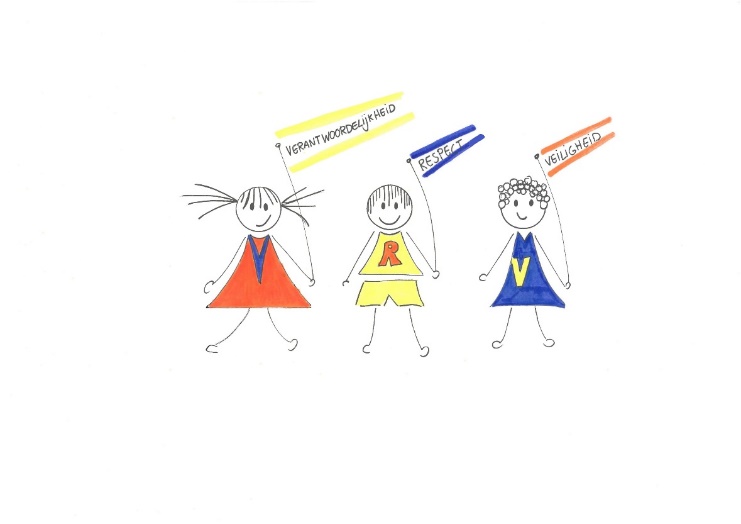 menu van consequentiesGesprek voerenRegel oefenenPrivilege afnemenAndere plek Schrijfopdracht (om de afspraak te motiveren/evalueren)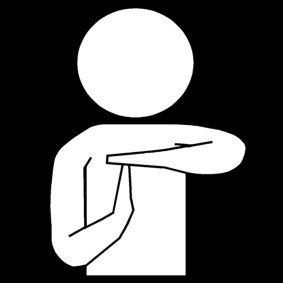 OnderwijssituatieRespectVerantwoordelijkheidVeiligheidAlgemeenLes 1, 2, 3, 4, Duo-lezen Les 5Opruimen Les 7We gebruiken de spionnenstem wanneer de juf/meester dit zegt (1)AlgemeenLes 1, 2, 3, 4, Duo-lezen Les 5Opruimen Les 7Als een ander iets doet, doe ik nietsStop – Loop – Praat (2)AlgemeenLes 1, 2, 3, 4, Duo-lezen Les 5Opruimen Les 7We zijn beleefd en volgen de instructies op van de persoon tegenover je (3)Je doet wat er wordt gevraagd (3)AlgemeenLes 1, 2, 3, 4, Duo-lezen Les 5Opruimen Les 7We zullen goed voor de spullen zorgen, dan zijn ze weer te gebruiken morgen (4)AlgemeenLes 1, 2, 3, 4, Duo-lezen Les 5Opruimen Les 7Je gebruikt de duo-leesstem, je hoort alleen elkaar (5)Je zegt ‘stop opnieuw’ wanneer de ander een foutje leest (oudere kind) (5)Je volgt de instructies van het andere kind op (jongere kind) (5)Je wijst bij met een bladwijzer (5)Je vult samen een leesvlaggetje in wanneer het boek uit is (5)We houden ons aan de regels op de gang: ‘spionnenstem’ en ‘rechtswandelen’ (5)Je zit naast elkaar (5)AlgemeenLes 1, 2, 3, 4, Duo-lezen Les 5Opruimen Les 7We ruimen onze spullen op (7)InstructieLes 10We luisteren naar elkaar (10)We zijn stil (10)We hebben een actieve luisterhouding (10)We gaan niet naar het toilet (10)We kijken elkaar aan (10)Binnenkomen en weggaanLes 11 en 12We geven de leerkracht een hand (11)We zitten aan onze eigen werkplek (11)Binnenkomen en weggaanLes 11 en 12Als we met de fiets zijn, gebruiken we de ingang bij het fietsenrek (12)We zijn binnen voordat de deur dicht is (12)We zetten onze fiets in het fietsenrek of langs het hek tot de witte streep (12)Zelfstandig werkenper groep andere afsprakenLes 13Groep 1We voeren een korte opdracht uit zonder te stoppenZelfstandig werkenper groep andere afsprakenLes 13Groep 2We werken 10 minuten zelfstandig aan een taakZelfstandig werkenper groep andere afsprakenLes 13Groep 3We werken 15 minuten zelfstandig aan een taakWe gaan verder met een volgende taak als we iets niet begrijpenWe gaan na onze taak verder met de klaar opdracht. Zelfstandig werkenper groep andere afsprakenLes 13Groep 4We werken 30 minuten zelfstandig aan een taakWe gaan verder met een volgende taak als we iets niet begrijpenWe gaan na onze taak verder met de klaar opdracht.Zelfstandig werkenper groep andere afsprakenLes 13Groep 5We werken 1 uur zelfstandig aan een taakWe gaan verder met een volgende taak als  we iets niet begrijpenWe gaan na onze taak verder met de klaar opdracht.Zelfstandig werkenper groep andere afsprakenLes 13Groep 6We werken minimaal 1 uur zelfstandig aan een taakWe gaan verder met een volgende taak als we iets niet begrijpenWe gaan na onze taak verder met de klaar opdracht.Zelfstandig werkenper groep andere afsprakenLes 13Groep 7We werken minimaal 1 uur zelfstandig aan een taakWe gaan verder met een volgende taak als we iets niet begrijpenWe gaan na onze taak verder met de klaar opdracht.Zelfstandig werkenper groep andere afsprakenLes 13Groep 8We werken minimaal 1 uur zelfstandig aan een taakWe gaan verder met een volgende taak als we iets niet begrijpenWe gaan na onze taak verder met de klaar opdracht.SamenwerkenLes 14We gebruiken de spionnenstem (14)We luisteren naar degene die praat (14)We werken op de aangewezen plek (14)Weektaken Les 15We werken aan de gekozen weektaak (15)We hebben ons best gedaan om de weektaak aan het einde van de week af te hebben (15)We vragen hulp als we dat nodig hebben (15)ToetsenLes 16Tijdens de toets blijf je op je plek zitten (16)Tijdens de toets gebruiken we de ‘geen stem’ (16)Handvaardigheid / Wanita in de klasLes 17We gebruiken onze groepjesstem (17)We ruimen eerst onze eigen spullen op en helpen dan elkaar (17)We gebruiken gereedschap waarvoor het bedoeld is (17)Eet- en drinkmomentenLes 18We zijn stil en blijven zitten tijdens het voorlezen (18)We eten op dinsdag en donderdag fruit en groente (18)We eten ons eigen eten en drinken (18)ToiletLes 19We gaan niet tijdens de instructie naar het toilet (19)We gaan naar het toilet wanneer de leerkracht aangeeft dat het kan (19)We houden het toilet netjes (19)Als het toilet vies is, zeggen we dit tegen de leerkracht (19)We gebruiken het wc-papier waarvoor het bedoeld is (19)Er gaat één kind tegelijk naar het toilet (19)KringLes 20We kijken en luisteren naar degene die praat (20)Gezamenlijke momenten als school (open podium, afsluiting project)Les 21We blijven zitten op de aangewezen plek (21)Op het podium voelt de artiest zich gewaardeerd (21)AteliersLes 22We luisteren goed naar de gids en houden ons aan de afspraken (22)Werken op de gangen / leerpleinLes 23We gebruiken onze groepjesstem zodat anderen kunnen werken (23)We nemen alle spullen in één keer mee (23)We doen onze afgesproken taak op de afgesproken plek (23)Lopen over de gangen tijdens schooltijd Lopen in de rijLes 24We gebruiken de spionnenstem (24)We lopen rechts (24)We lopen in de brandrij (24)We houden ons handen en voeten bij onszelf (24)ComputergebruikLes 25Je pakt je Chromebook zelf uit de kast (25)Je zorgt dat je Chromebook opgeladen is (25)Je zorgt dat je je oordopjes/koptelefoon in je lade bewaart (25)Je pakt je Chromebook met twee handen vast (25)Je opent je Chromebook wanneer deze op tafel staat (25)Tijdens het eten en drinken staat je Chromebook in de kast (25) PauzeLes 26We blijven bij de ramen van de kleuterklassen vandaan (26)We gaan meteen in de rij staan als de bel gaat (onderbouw) (26)We lopen direct naar binnen wanneer de bel gaat (bovenbouw) (26)We ruimen de spullen op wanneer de bel gaat (26)We eten en drinken niet op het plein (26)Groene zoneLes 27We blijven van de bomen af (27)We mogen in de boomtunnel spelen (27)We laten de houtsnippers in de houtjesbak en spelen er leuk mee. (27)Klim- en klauterzoneLes 28We mogen op alle mogelijke manieren het klimtoestel op en af, maar niet op het dak (28)We spelen op de klimtoestellen (28)De materialen blijven op de grond (28)We spelen hier zonder fietsen (28)Gymzaal Les 29We luisteren naar de leerkracht wanneer je klaar bent met omkleden (29)We gebruiken de groepjesstem (29)We hebben onze gymspullen bij ons (shirt, broek, sokken, schoenen) (29)We houden handen en voeten bij onszelf (29)Schoolplein – AlgemeenLes 30We gebruiken de materialen en zones op het schoolplein waarvoor ze bedoeld zijn